РЕСПУБЛИКА ДАГЕСТАН_______ .. _______АДМИНИСТРАЦИЯ ГОРОДСКОГО ОКРУГА «ГОРОД КАСПИЙСК»368300 г. Каспийск, ул. Орджоникидзе, 12, тел. 8 (246) 5-14-11, факс 5-10-00 сайт: www.kaspiysk.org, e-mail: kasp.info@yandex.ruПОСТАНОВЛЕНИЕ№ 537			                                                                 «07»  __________07______  2017 г.«Об изменении вида разрешенного использования земельного участка».         В соответствии с Федеральным законом от 06.10.2003 г. № 131- ФЗ «Об общих принципах организации местного самоуправления в Российской Федерации», ст. 37 Градостроительного кодекса РФ и ст. ст. 4, 5, 6, 10 Правил землепользования и застройки городского округа «город Каспийск», утвержденными решением Собрания депутатов ГО «город Каспийск» от 28.07.2016г. №57 и генерального плана ГО «город Каспийск», утвержденного решением №32 7 сессии Собрания депутатов ГО «город Каспийск» от 16.02.2016г., Администрация городского округа «город Каспийск», -ПОСТАНОВЛЯЕТ:         1.       Изменить вид разрешенного использования земельного участка площадью 6 526 кв. м. с кадастровым номером 05:48:000061:76, принадлежащего ПЖСК «ФЭМИЛИ-БЛОК Д» на праве аренды (Договор №1-Д/17 уступки прав и обязанностей по договору аренды земельного участка от 11.01.2017г. и Акта приема-передачи к договору уступки прав и обязанностей по договору аренды земельного участка от 11.01.2017г.), расположенного по адресу: Россия, РД, г. Каспийск, рядом с гаражно-строительными кооперативами «Север» и «Сигнал», со строительства гаражей на разрешенный вид использования «многоэтажная жилая застройка (высотная застройка)» в соответствии с классификатором код 2.6.	 2.   Отделу строительства и архитектуры администрации городского округа «город Каспийск» опубликовать настоящее постановление в газете «Трудовой Каспийск» и разместить на официальном сайте городского округа «город Каспийск» www.kaspiysk.org  в сети «Интернет».          3.   Контроль за исполнением настоящего постановления возложить на начальника Отдела строительства и архитектуры Махова А.М.Первый заместитель главы Администрации округа «город Каспийск»                                                                                                         Н.Г. АхмедовИсп.: Нач.отдела  стр-ва и арх-ры          А. МаховСогласовано: Зам.лавы администрации                         В.ХанвердиевСогласовано: Нач. юридического отдела                         Р.МагомедовСогласовано: Нач. Упр. имущественных отношений                         М-Г. Хусруев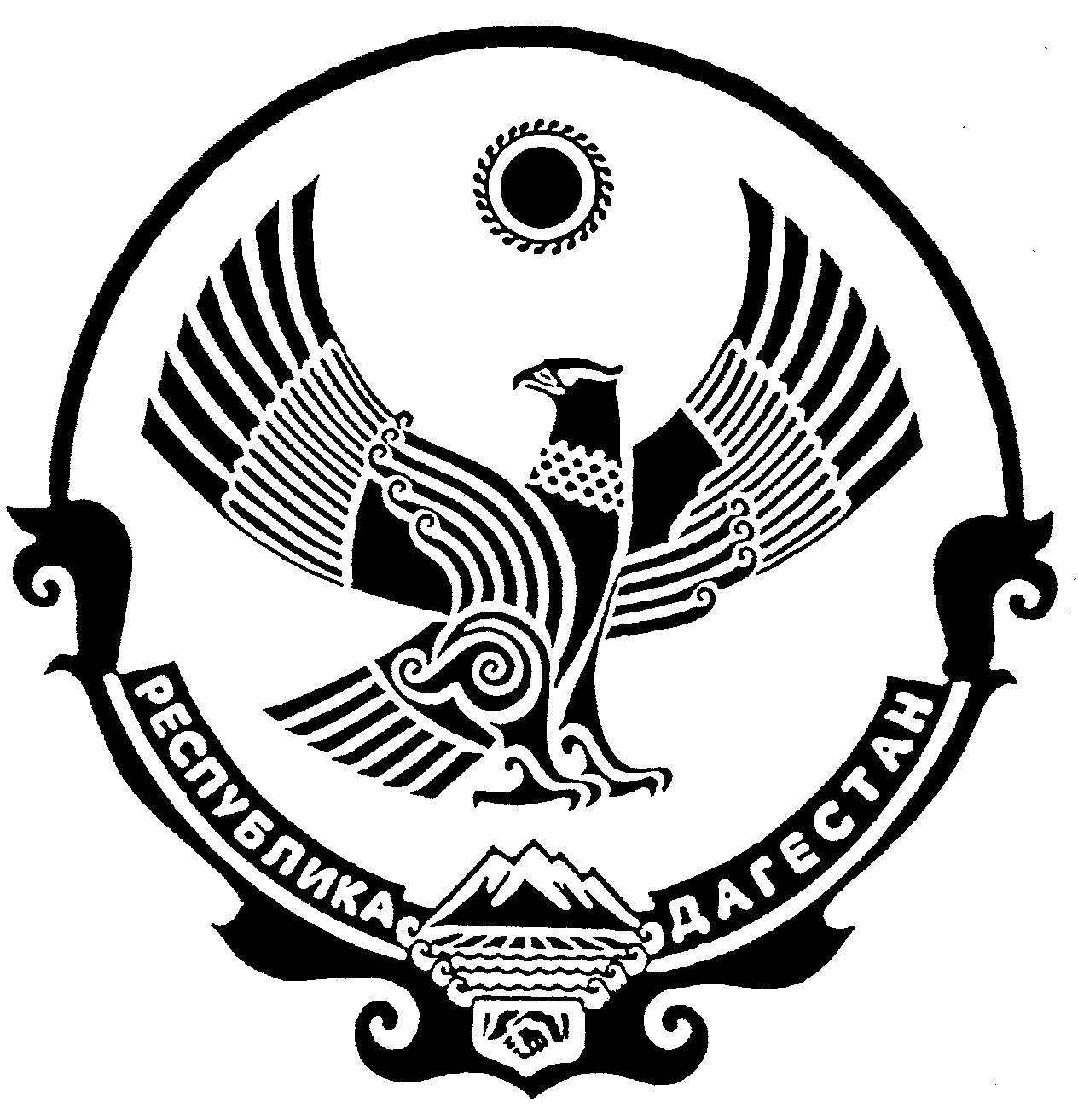 